SC SIENSII SRLJ/23/3541/2008….CUI 24733505Oferte de pret diverse articoleMese plimbarete-Mese talentate - Mese divine  - 500 lei ( o persoana );Culorii disponibile : rosu-crem-alb-mov – la cerere si alte culorii sau tematica timp aproximativ  2-3 oreMasina fum greu  600 lei  Include : gheata carbonica 18 kgPentru primire invitatii si vals –timp aproximativ 2-3 oreAnimatoare - 600 lei ( 2 persoane )( program arabesca;disco;popular,brazilian )Dureaza aproximativ  30-40 minute sau se pot creea programe.Pene strut MARE (inclus vaza)- 65 lei( 25 buc) ;pret / vazaSe taxaseaza garantie si se plateste pierderea sau deterioarea unei pene de strut-25lei.bucSunt pe toata perioada evenimentuluiCulori – alb,verde.rosu.negru,mov.Putem realiza decoratiunea salonului cu aranjamente din pene de strut:- pentru mesele invitatilor (pe suport de vaza alba mata inalta de 60 cm):  - aranjamente realizate din 35 de pene: 85 lei/buc;   - aranjamente realizate din 30 de pene: 75 lei/buc;  - aranjamente realizate din 25 de pene: 65 lei/buc;- pentru masa de prezidiu (una sau mai multe piese realizate din 50 de pene la baza mesei):  - 1 piesa (recomandat pentru mese rotunde si mese de prezidiu dreptunghiulare de 4 persoane): 150 lei;  - 2 piese (recomandat pentru mese de prezidiu dreptunghiulare de minim 6 persoane): 250 lei;- 3 piese (recomandat pentru mese de prezidiu dreptunghiulare de minim 8 persoane): 350 lei;- pentru zona de acces:  - aranjamente circulare realizate din 50 de pene pe suport cu ventuze: 150 lei/buc;  - aranjamente circulare realizate din 50 de pene pe suport de stalp decorativ coloana romana (pot fi folosite si pentru a incadra masa de prezidiu): 190 lei/buc.Servicii PREMIUM:- dispozitive de luminare a vazei (sunt disponibile 4 culori: rosu, lila, verde, aquamarine si lumina alba): 16 lei/buc;- oglinda la baza aranjamentului (care ii confera stabilitate si, totodata, reflecta imaginea de ansamblu, sporindui frumusetea): 9 lei/buc;- masca: 15 lei/buc;- sirag de pene pentru scaune: 15 lei/ buc pentru scaunele de la masa de prezidiu, respectiv 5 lei/buc pentru scaunele invitatilor;- pahare de sampanie decorate cu pene pentru miri/ parinti, nasi ori sarbatoriti: 50 lei/buc.Frapiera Led - 100 lei/buc-  pe toata perioada evenimentuluiMasa Led cafea - 200 lei/buc-pe toata perioada evenimnetuluiGheata carbonica - 300 lei/18 kgHostess - 450 lei/pers  ( 2 persoane );-imbracate la fel-aproximativ 2-3 oreFantana de ciocolata - de la 450 lei/buc nu sunt incluse fructele -65 cmPe perioada de 6 ore –ciocolata belgiana alba sau neagraPentru evenimente cu pana la 50 de invitati:     - pachet MINI: 449 lei
    - pachet MINI + 100 frigarui din fructe: 599 leiPentru evenimente cu 51-100 de invitati:    - pachet EVENT: 599 lei
    - pachet EVENT + 200 frigarui din fructe: 899 leiPentru evenimente cu 101-150 de invitati:    - pachet WEDDING: 649 lei
    - pachet WEDDING + 300 frigarui din fructe: 1099 leiPentru evenimente cu 151-250 de invitati:    - pachet WEDDING PLUS: 999 lei
    - pachet WEDDING PLUS + 400 frigarui din fructe: 1599 leiPACHETELE CONTIN:- fantana de ciocolata (modele:  MINI - 3 etaje/55 cm; EVENT - 4 etaje/55 cm;  WEDDING - 5 etaje/71 cm, WEDDING PLUS - 7 etaje/102 cm);- ciocolata de calitate superioara fara limita de consum (cu lapte - marca Tokelat, alba - marca Nacar sau neagra - marca Trinea);- personal calificat;- minim 8 sortimente de fructe asezate pe frigarui si consumabile (farfurii de unica folosinta si servetele).Fantana de sampanie    100 lei/buc – 70 cmPe perioada de 2- ore sau  toata perioada evenimentului in anumite conditiiHUSE  SCAUNEGARANTIE:Husele pentru scaune cu funda: 4,5 lei                                                 45 leiFetele de masa: 30 lei                                                                              90 leiServetele: 1,8 lei                                                                                       5 leiFunde (separat fara husa) – 2,5 lei                                                       10 leiFunda scaunelor : tafta sau organza. Rosu, verde, grena, mov, etcOrganza – material transparent 50 cm latime, impaturit.Funde din organza rosu.NU AVEM servete rosii.Tafta – 12 cm latime.Pentru funde din tafta - servete aceeasi culoare.Pentru funde din organza – servete de aceeasi culoare din brocard, legate cu fundita din organza.Stabilim ce tip de scaune si ce mese sunt in local si nr de invitati la o masa:dreptunghiulare sau rotunde1.60 cm diametru – 6 pers1.80 cm – 8 pers1.90-2.00 cm – 10-12 pers.ALTE DECORATIUNI- In interiorul salonului se poate amenaja o inimioara decorata cu tul, floricele si iedera  190 lei.-Perdea de lumini (in general 6m). Pe lungime din 2 in 2, iar inaltimea este de 3m.Pret: 50 lei/metru. (include perdea, suport metalic, dispozitive iluminare).-Suport reprezentare grafica a invitatilor la mese – 70 lei. Reprezentarea grafica valoreaza 150 lei si include : design, scriere, imprimare si plastifiere -format A3.). Se pune in zona de acces si se recomanda la evenimentele mari.schema salonului, lista persoanelor care stau la fiecare masa, cum sunt asezate in salon fata de intrare si masa de prezidiu, numarul de mese.-In zona de acces:-Covorul rosu - valoreaza 60 lei – 5 metri. (din 5 in 5)-stalpisori decorati cu tul – 40 lei.   Se pot inchiria 2,4,6 stalpisori. Precizam in fisa daca trebuie sa fie uniti.-pe stalpisori se mai pot realiza aranjamente florale.-aranjament din flori naturale – 60 lei-aranjament din flori artificiale – 20 lei.-Arcada decorata cu tul – 150 lei.-Aranjamente florale pe arcada – recomandam aranjament in partea de sus in mijlocul arcadei si cel putin 2 aranjamente mici in parti .  100 lei sus si 60 lei in parti.mutarea stalpisorilor de la biserica la restaurant – 50 leiMasa de prezidiu:fata de masa – 30 leise poate adauga fusta din organza – 80 lei Culori fusta : lila, rosu, verde, alb.SAU fusta din tul + organza alb cu pietricele 100 lei.casute pentru dar – 80 lei/ bucmeniu – 3,5 lei/ bucPlace-carduri – indica locul invitatilor la mese si tine loc de plic de bani – 3,5 lei/buc. Pot fi personalizate cu numele invitatilor, iar personalizarea valoreaza 0,5 lei/buc.numar de masa – 2 lei/ bucsuport numar de masa – 5 lei/ bucPe masa:aranjamente din flori (suportul nu este inclus) SAU aranjamente din pene2 vaze de sticla sau suport din fier forjat tip lebada. Suportul = 10 lei/buc/inchiriere. Poate fi inchiriat si fara flori.( Suport fier forjat tip lebada cu fructiera 55 h si 16 d )Servete : aceeasi culoare cu fata de masa si husa.Stalpisori intrare (Biserica/Restaurant ) - 50-80 lei/ buc;PRETUL NU INCLUD  FLORILE Boluri de sticla cu pietris decorativ si lumanari – 20---25 lei/buc-  nu includ florile…la cerere pene de strut  gratis dimensiuni 15-22 cm-include la cerere oglinda depinde de decoratiune-bol rotund din sticla diametru 15-22 cmPRETUL NU INCLUD FLORILE                     --  Cupa martini sticla transparent  PRET  60-50 LEI –PER BUCATA inaltime 60 cmdiametru 24 cm--diametru 18 cmCupa martini cu diametrul de 24 cm este ideala pentru aranjamente florale. Are o forma eleganta, piciorul permite vizibilitatea pe masa iar cupa paharului permite asezarea unui aranjament floral. Cupele martini cu diametrul de 24 cm sunt disponibile la inaltimile de 30, 40, 50 si 60 cm. Grupati-le pe masa pentru a crea un efect surprinzator de inaltimi. Le puteti folosi insa si la bufetul de fructe sau de dulciuri ca si suport bomboane sau fructe.Cupa martini cu inaltimea de 60 este cea o cupa inalta pentru mesele de nunta. Asigura inaltime dar si vizbilitate pe masa aranjamentului tau.PRETUL NU INCLUD FLORILE    Cilindru sticla transparent  -60 LEI ( 3 BUCATI) inaltime 50 cmdiametru 9 cmpretul este pe bucataCilindrul din sticla transparenta este cea mai simpla si la indemana varianta de vaza. Il puteti folosi pentru un fir de floare scufundat cu lumanare plutitoare in partea superioara. Il puteti folosi ca suport pentru buchetele din flori taiate insa este, de asemenea, un suport perfect pentru aranjamentele florale executate in tavita cu burete. Nu uitati insa de efectul surprinzator al cilindrilor folositi ca suporturi pentru lumanare.PRETUL NU INCLUD FLORILE Vaza inalta din sticla transparent  PRET 60 /PER BUCATAinaltime 60 cmVaza Cezara este o vaza pentru evenimente cu forme frumoase si elegante. Are o inaltime de 60 cm, perfecta pentru decorul meselor de nunta. Bila din partea inferioara ii da multiple posibilitati de decor. O puteti umple cu apa colorata, o puteti decora cu siraguri de cristale. Vaza Cezara va iesi in evidenta prin gratie si eleganta. Diametrul in partea superioara de 17 cm va permite sa asezati aranjamente de mari dimensiuni executate in burete. Puteti insa sa o folositi si cu fori taiate inalte, buchete elaborate si elegante.PRETUL NU INCLUD  FLORILE Vaza din sticla cu talpa    PRET 50 LEI/BUCATA inaltime 60 cmVaza conica din sticla cu talpa, Montana, este o vaza pentru aranjamente florale pentru nunta. Are o inaltime de 60 cm si se potriveste perfect pe mesele festive. Poate fi folosita pentru aranjamente scufundate, pentru flori taiate lungi, buchete dar si pentru aranjamente florale executate in burete. Diametrul in partea superioara este de 11 cm iar diametrul la talpa este de 13 cm pentru stabilitate.PRETUL NU INCLUD FLORILE Sefsnice   150 lei /bucsfesnic metalic cu 3-5 brate aluminiu inaltime 35 cm Sfesnicul Romulus este realizat din aluminiu slefuit si nichelat. Are 5 brate si este o varianta mica a sfesnicelor Traian sau Cezar, inaltime 35 cmla cerere  si alte dimensiuni 50 cm-60 cmPRETUL NU INCLUD LUMANARILE Aranjamente  florare  ( in functie de anotimp)Tunuri de conffeti - 15-45 lei;Ursitoare Botez  de la 350 lei  ( 4 pers)Candy Bar    de la  600 lei- Prajituri: macarons, cupcakes, minitarte cu fructe, miniecleruri, miniprajituri (compozitii: fructe de padure, caramel, cappuccino, portocale, lamaie, nes)Dansatori Profesionisti -botez,nunta.  600 leiTun Confetti CO2     1500 leiProfesional  pe perioada de o ora  -preferabil pentru exterior.Iluzionist   event ……………eur/eventLumini ambientale    450 lei  ( 10 buc )- 10 led paruri+ control D.M.XCulori de la alb-rosu-verde-mov-albastru etc..Belly dance  de la  400 leiCostume  belly dance –timp minim 20 minute –se pote modifica la cerereSculptura  gheata  diverse modele   pret incepand de la 1000 lei in functie de complexitateModelele sunt la cerere …..Pahar martini 2 METRI  pentru show erotic sau primire si evenimente tematice pret de la  800 eurUnic in Romania numai la cerere se taxeaza  toata suma odata nu exista avansMasa  candy bar cu led   1000 lei/bucPentru toata perioada evenimentuluiMasa plimbareata tip candy bar   - prêt  1000 leiUnic in Romania numai la cerere se taxeaza toata suma odata nu exista avansTimp aproximativ   3-4 ore   …..Cub led  200 lei/bucMasa cocktail cu led   300 lei/bucFolowspot      1000 lei/bucSchela lumini   450 lei/buc   3metriMoving head     200 lei/bucScaune chiavari  120 lei/buc Traditii nunta – acordeon   100 lei / ora minim  2 ore Inchiriere  sunet :monitoare de la  40 eur ,sunet pentru evenimente  pentru 2500 -5000 persoaneInchiriere  cort utilat complect:mese,scaune,vesela,generator,candelabre,lumini,frigidere etcInchiriere  ospatari,barmani.barmani show,bucatari,hostess,animatoare,dansatoriBISERICA – Sfanta Taina a Botezului si Sfanta Taina a NuntiTEL :0736.053.385PREOT PAROH .SEBASTIAN GABORwww.sfioancasian.ro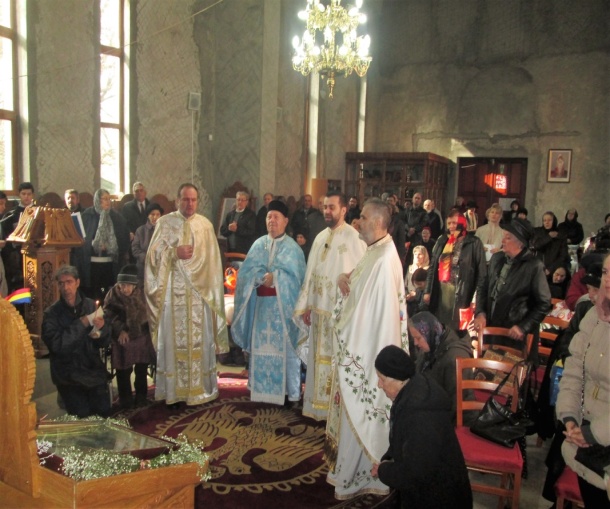 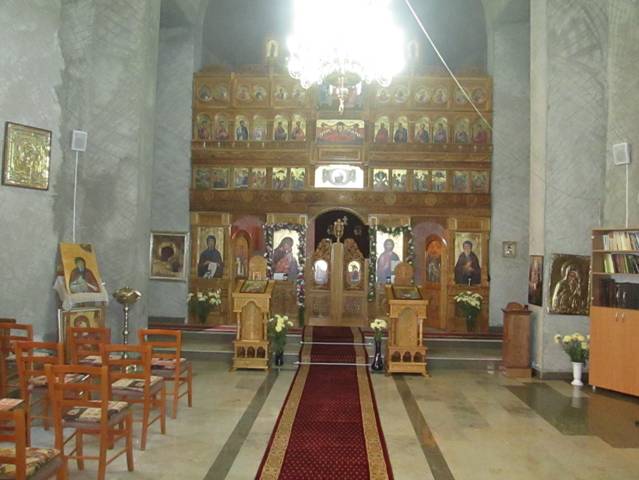  RESTAURANTEwww.amadaballrom.rotel:0753.090.011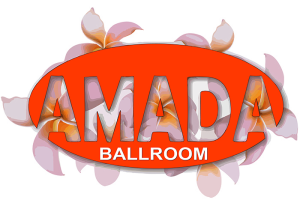 www.labucur.rotel:0746.013.623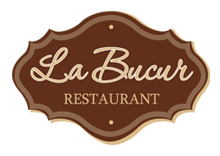 Pachet  Botez 1.Mixer cu statie de putere incorporata  Yamaha(4 x200w)  2.Boxe ridicate pe stativi  Dassaudio 2 buc   3.Echipament de backup  4.Conexiune internet wireless  5.Microfon wireless  Bayerdynamic  1 buc   6.Schela de lumini   Showtec tip TPretul pentru acest pachet este de  700 RON  8 Efecte de discoteca  GRATIS5 buc  - led glob  1 buc  - masina de fum 1 buc – masina de baloane mica1 buc laser        Pachet Nunta 1.Mixer cu statie de putere incorporata  Yamaha(4x500w)  2.Boxe ridicate pe stativi  Dassaudio  2 buc 3. Bass Yamaha boxa   1 buc  4.Echipament de backup  5.Conexiune internet wireless 6.Microfon wireless  Bayerdynamic   1  buc   7.Schela de lumini   Showtec  1,5 METRI Pretul pentru acest pachet este de  1200 RON12 Efecte de discoteca  GRATIS  5 buc  - led glob  1 buc  - masina de fum 1 buc – masina de baloane  mica 2 buc laser  2.buc  led  tip spot1 buc  led tip goboDETALIIwww.djsiensii.rotel: 0726.129.782George carbuneanu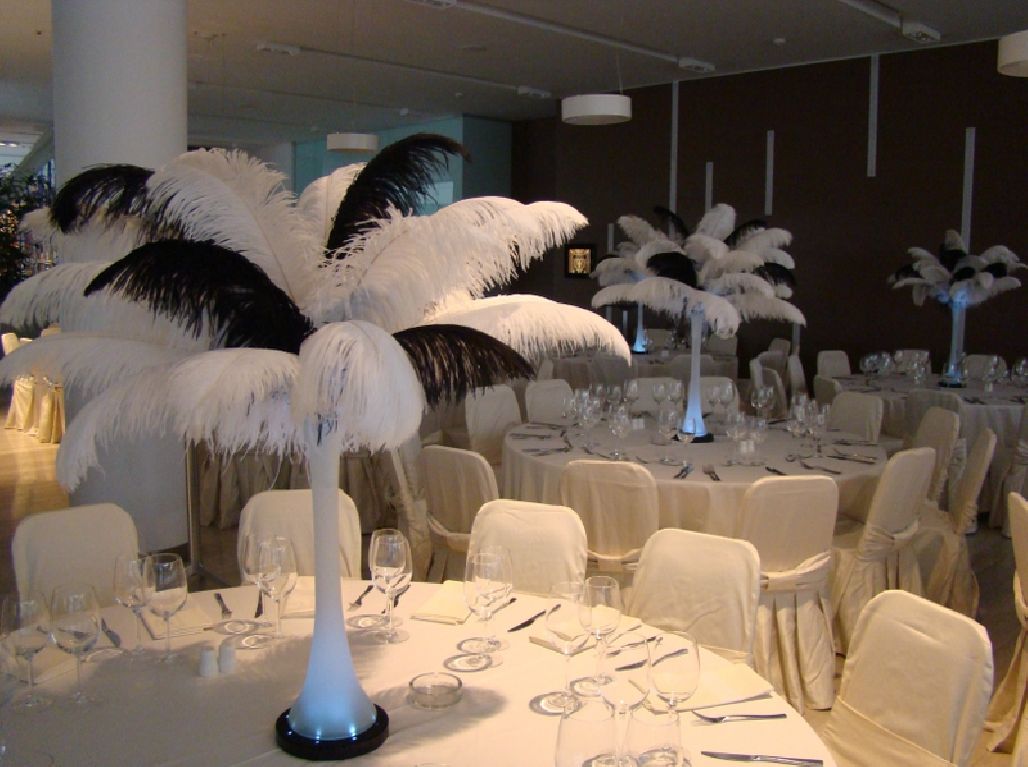 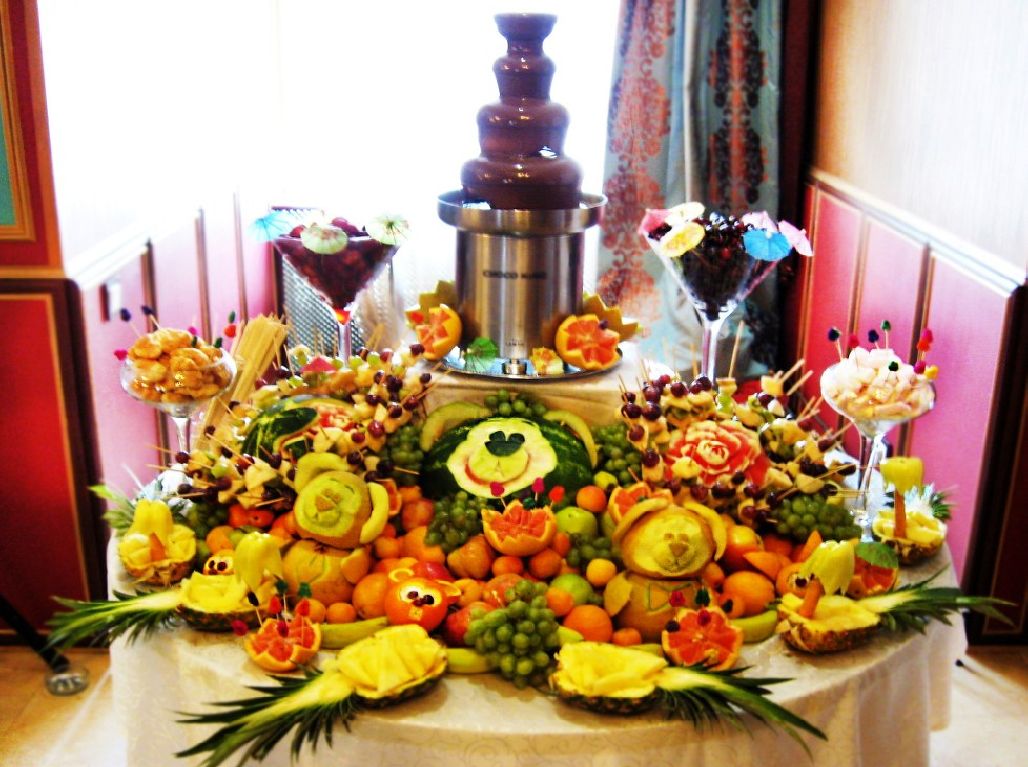 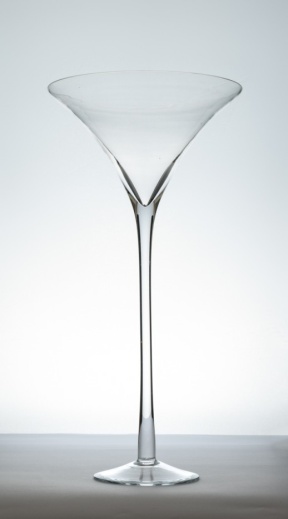 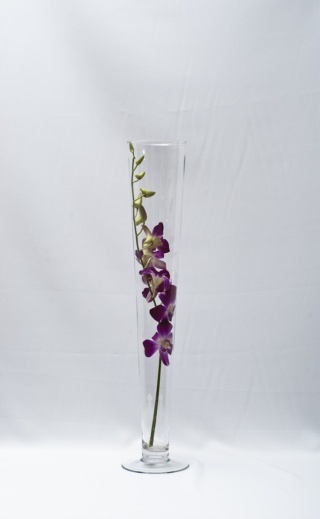 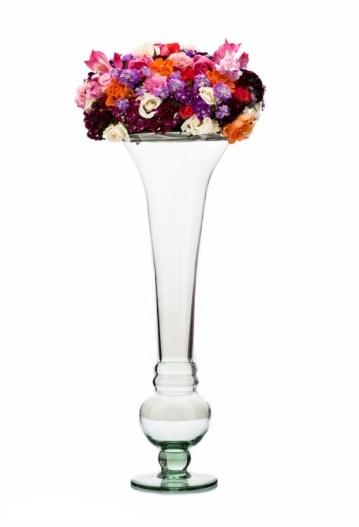 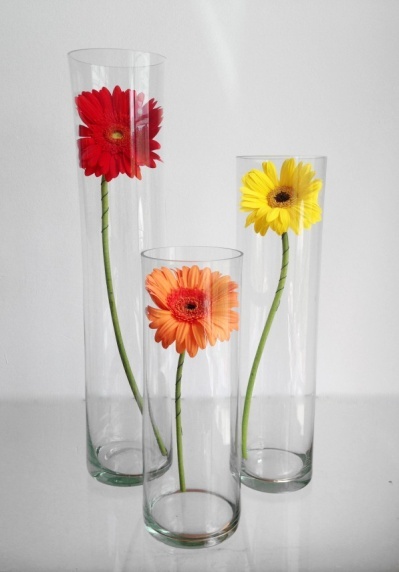 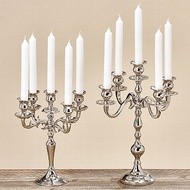 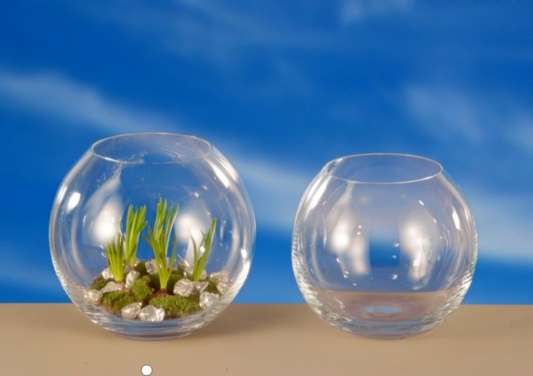 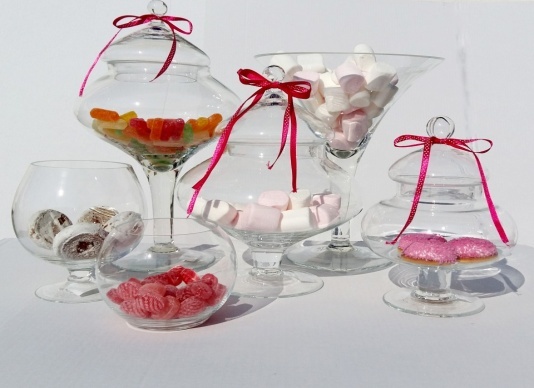 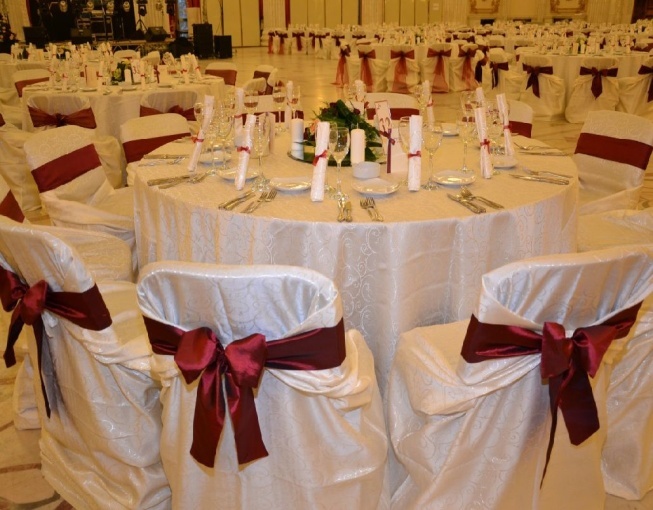 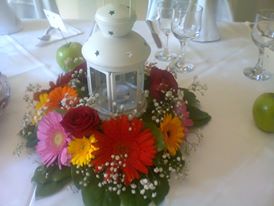 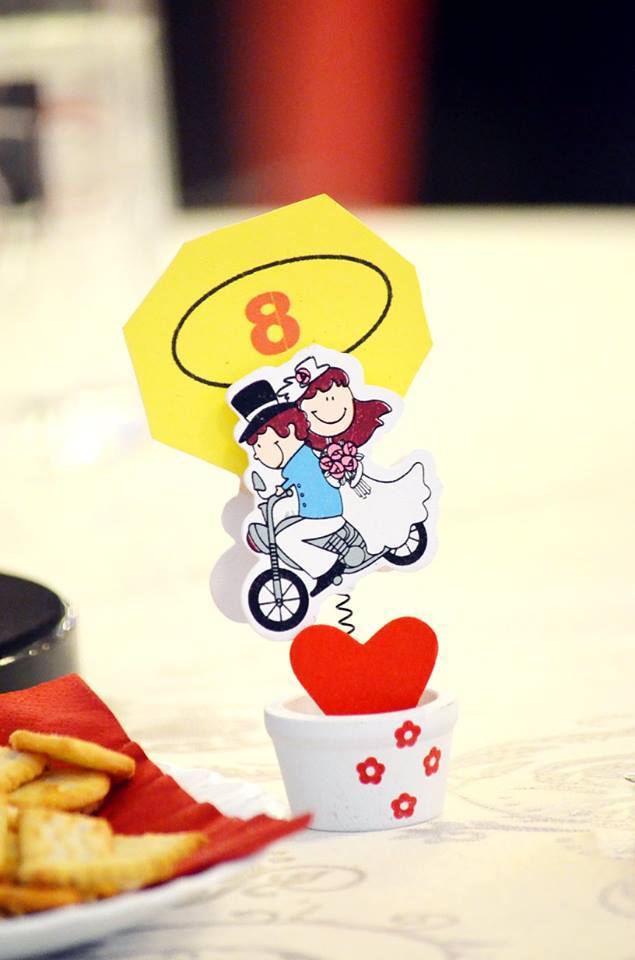 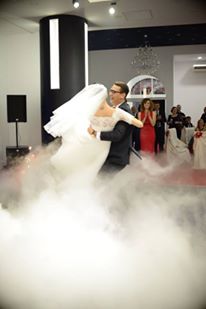 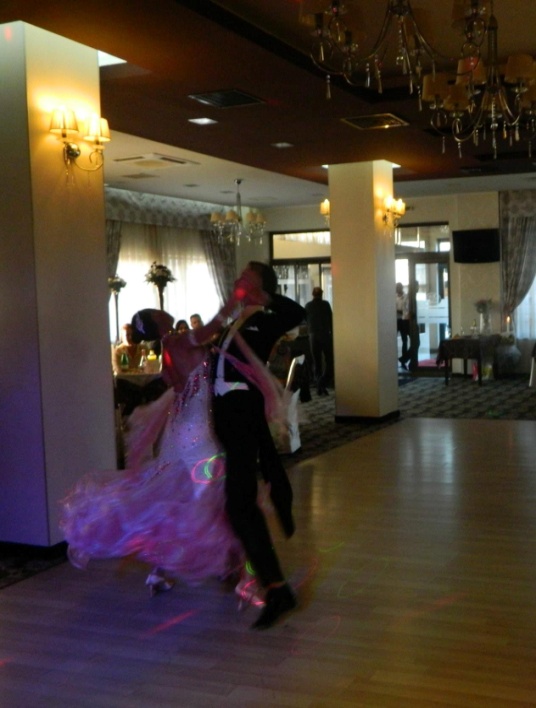 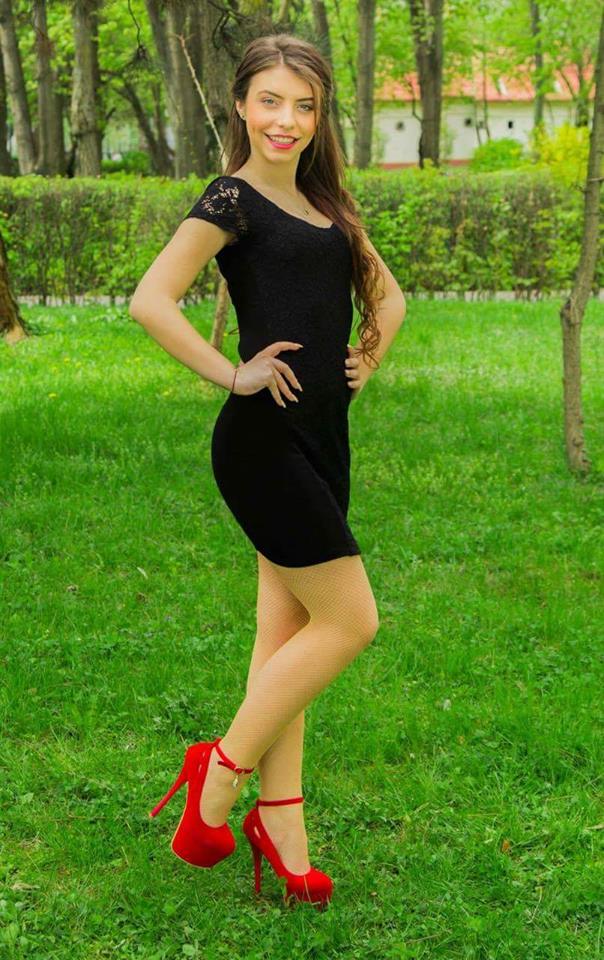 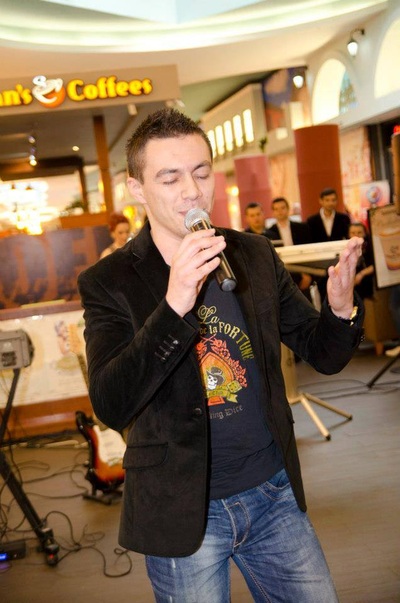 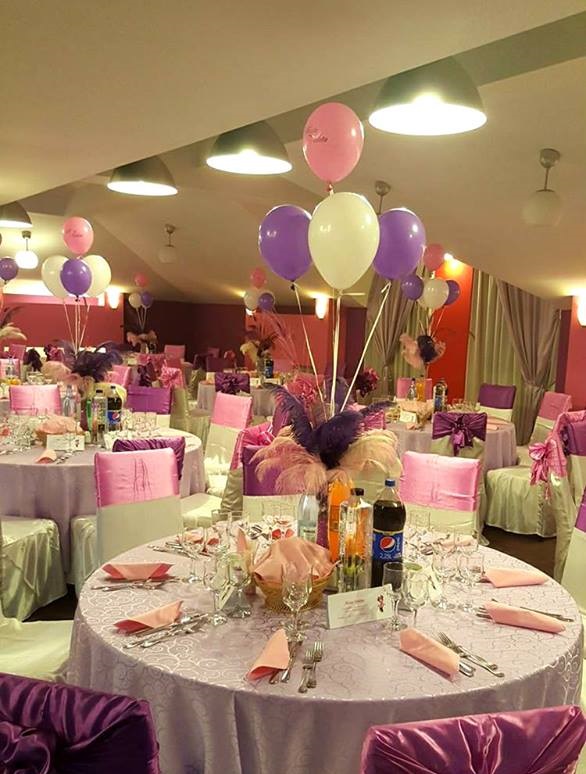 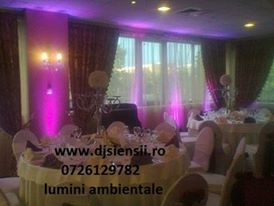 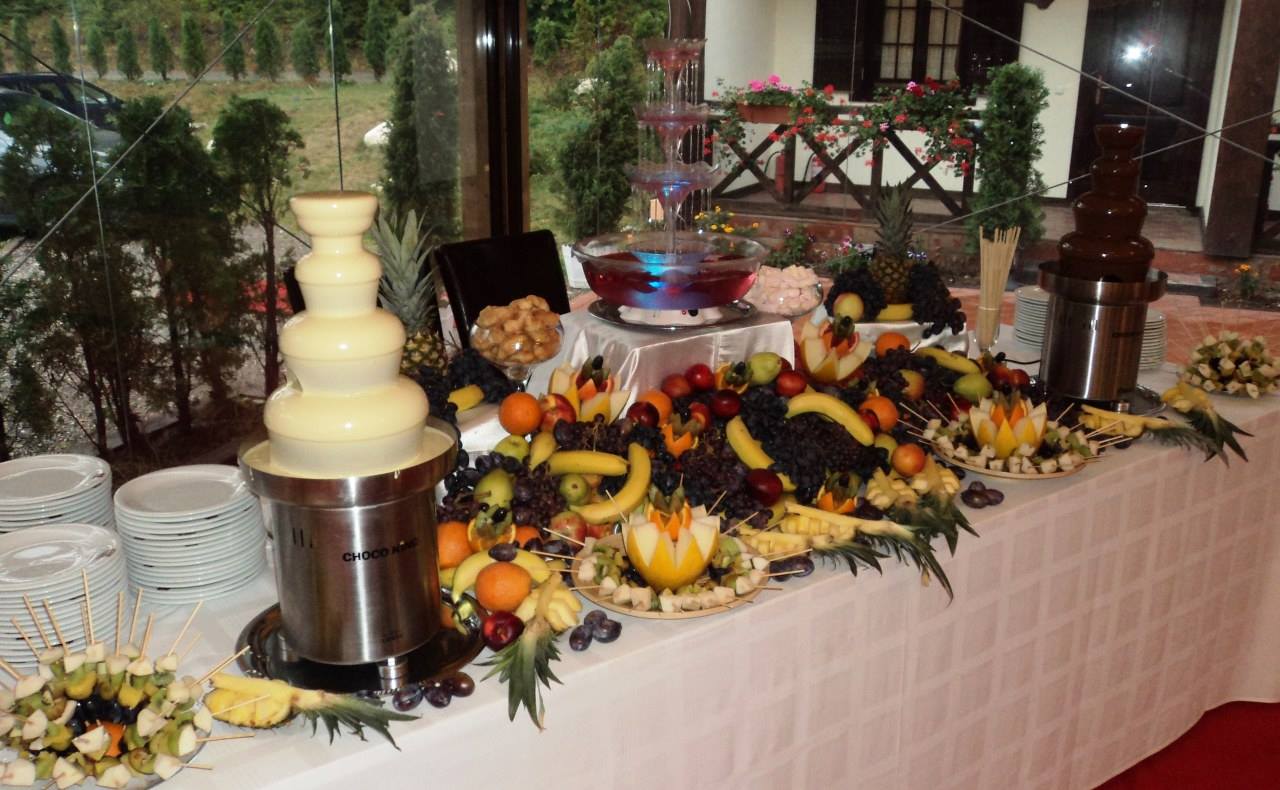 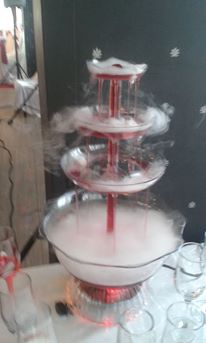 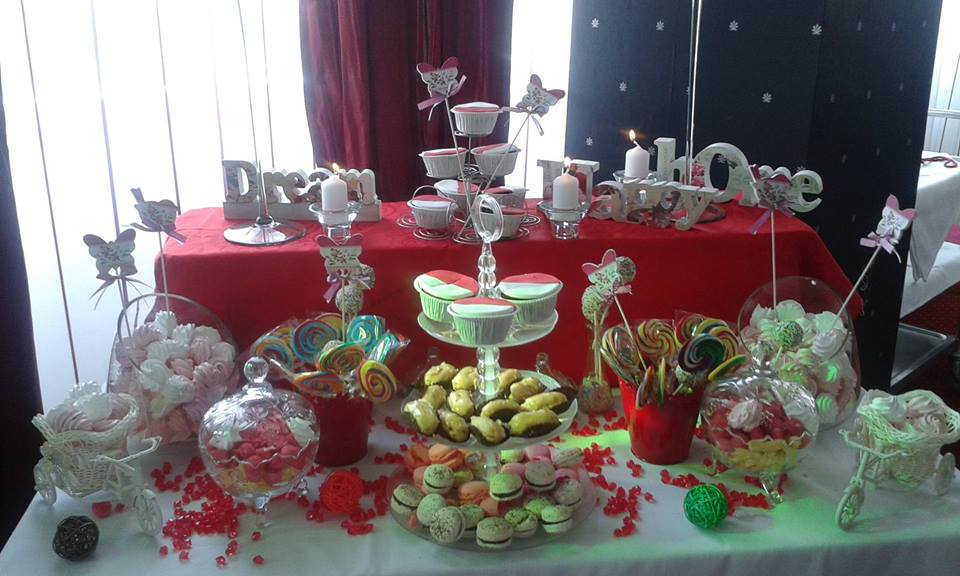 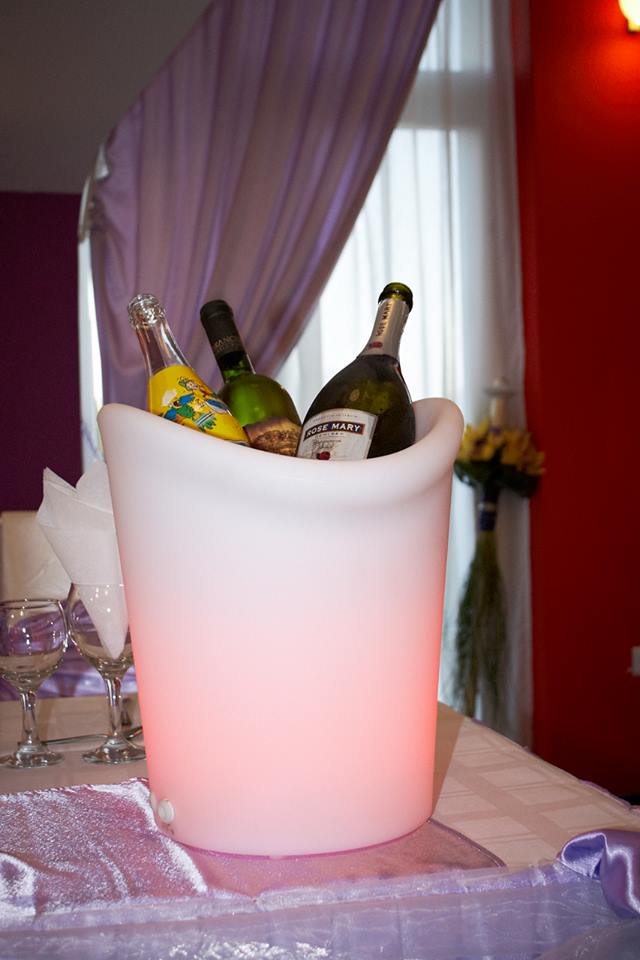 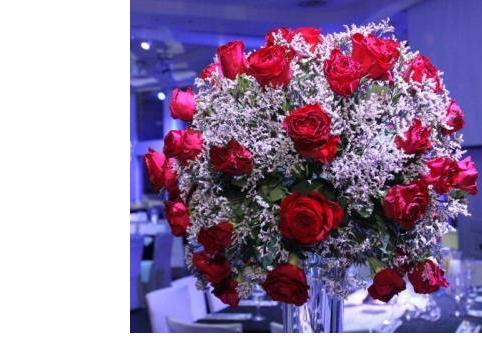 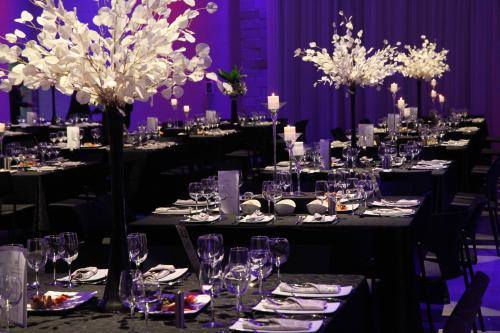 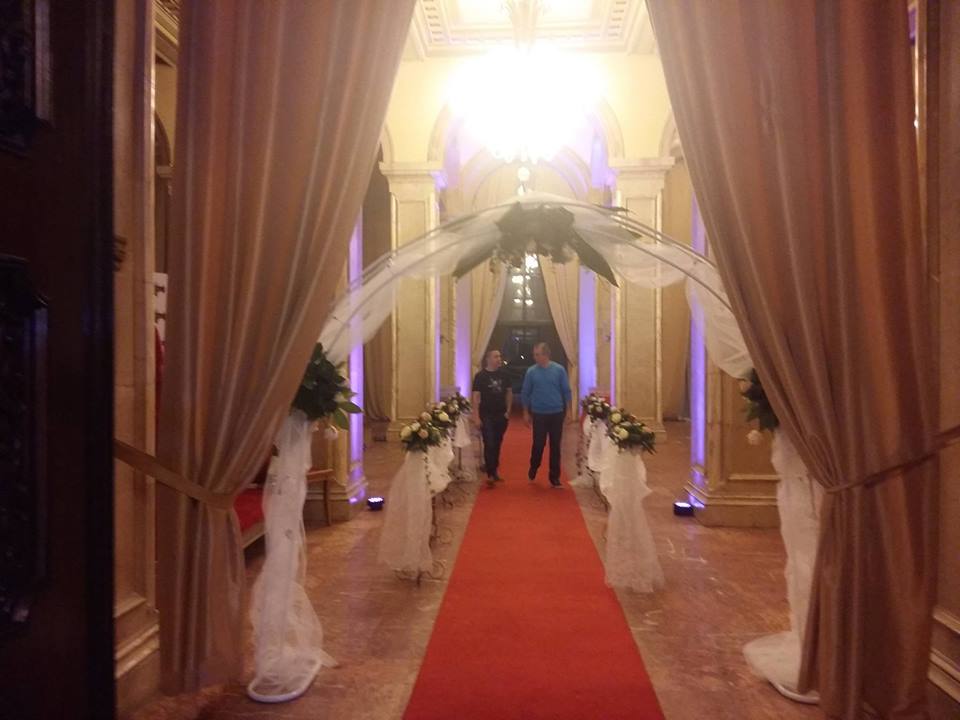 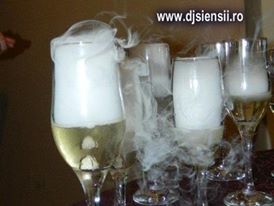 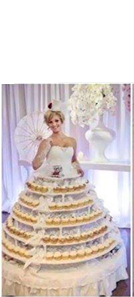 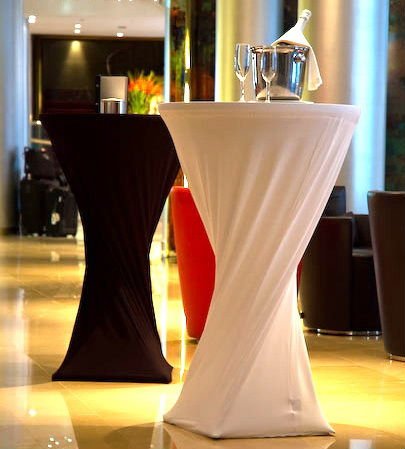 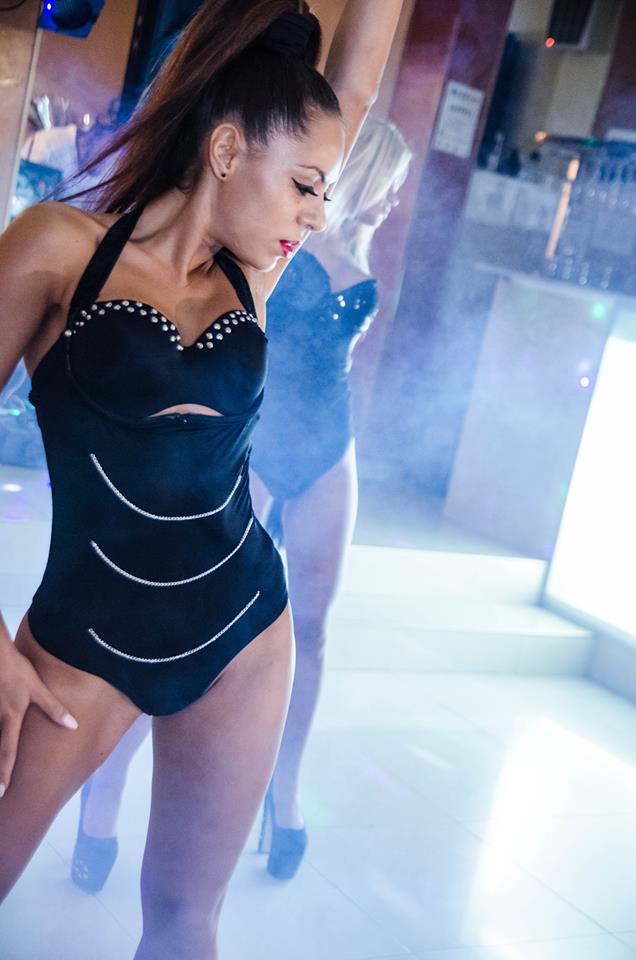 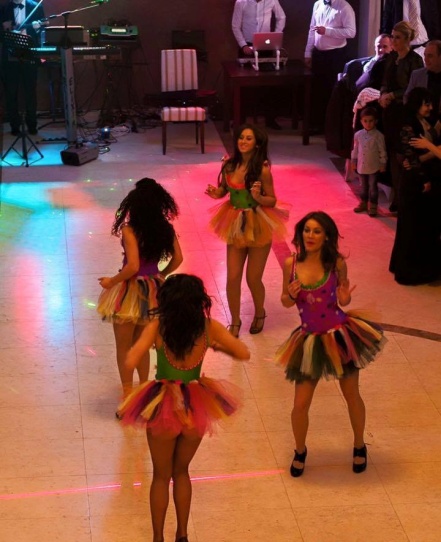 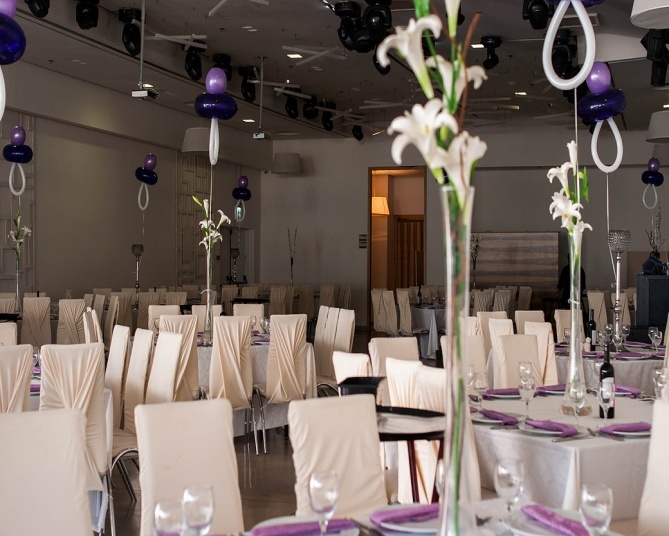 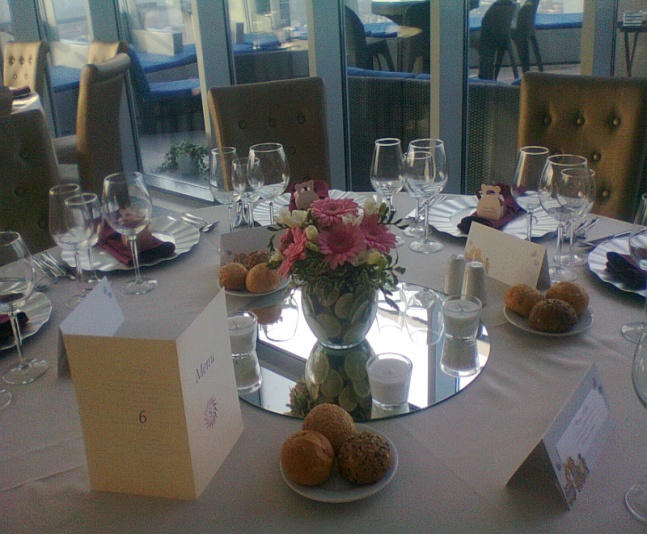 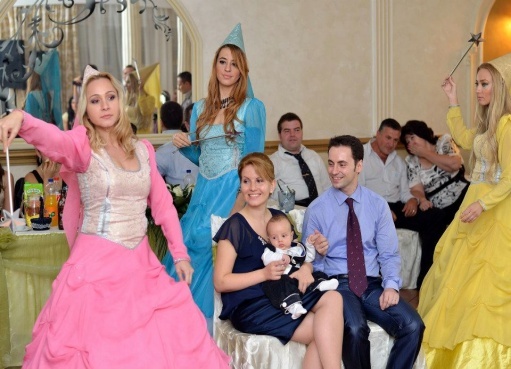 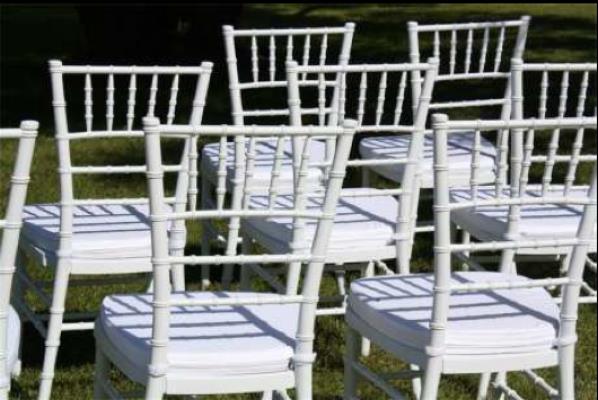 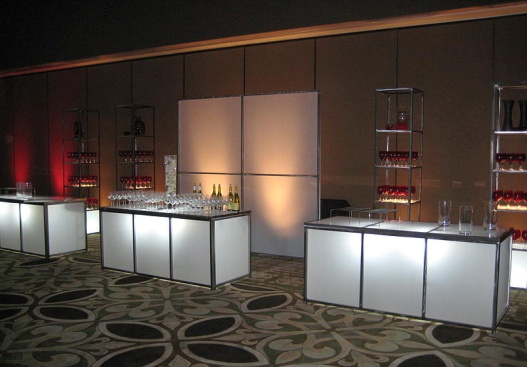 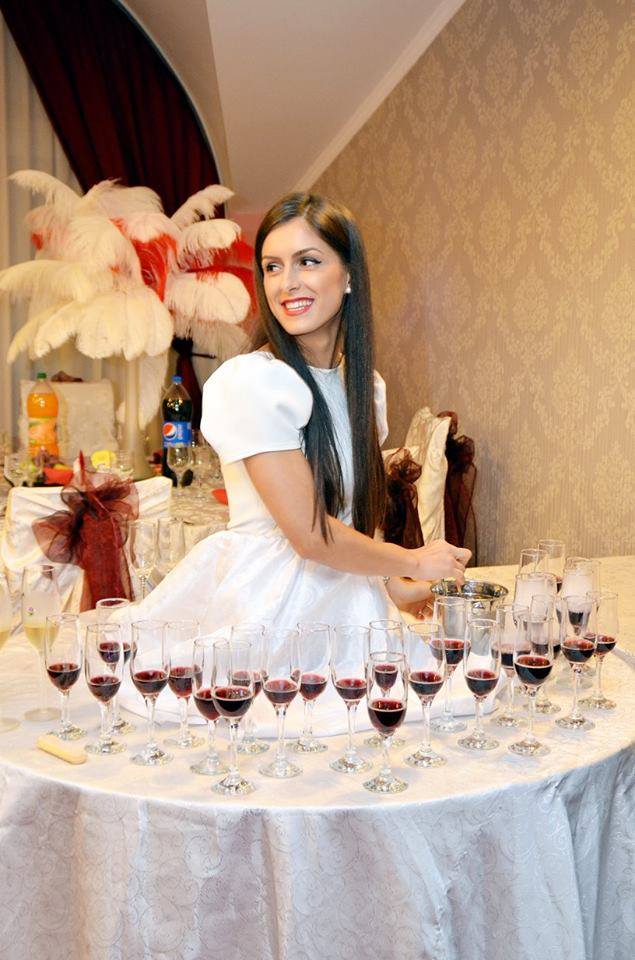 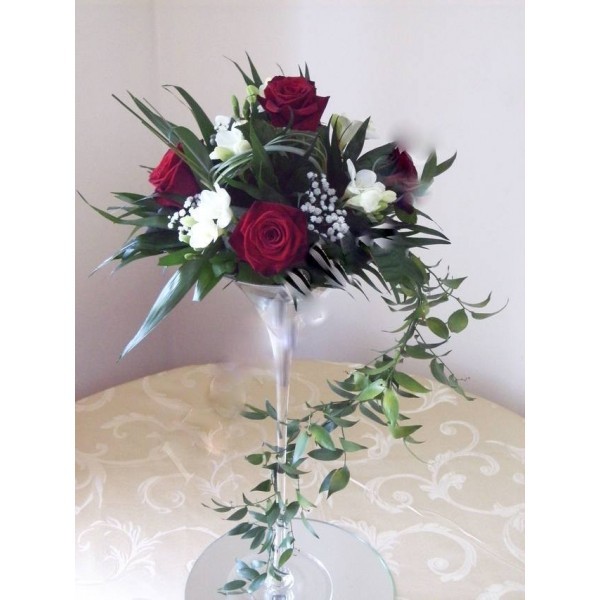 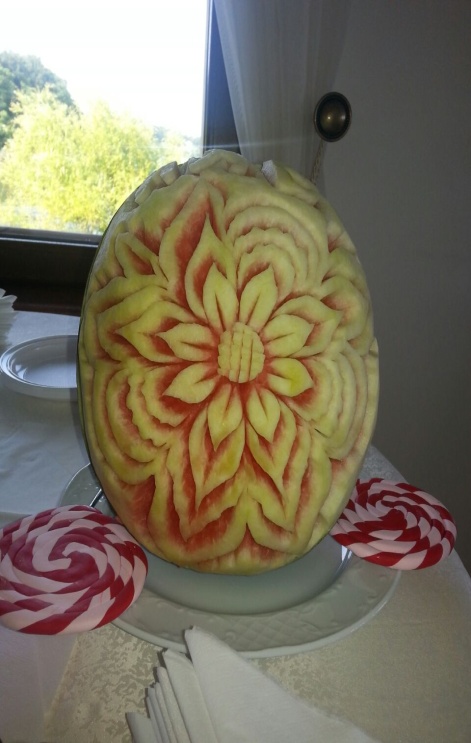 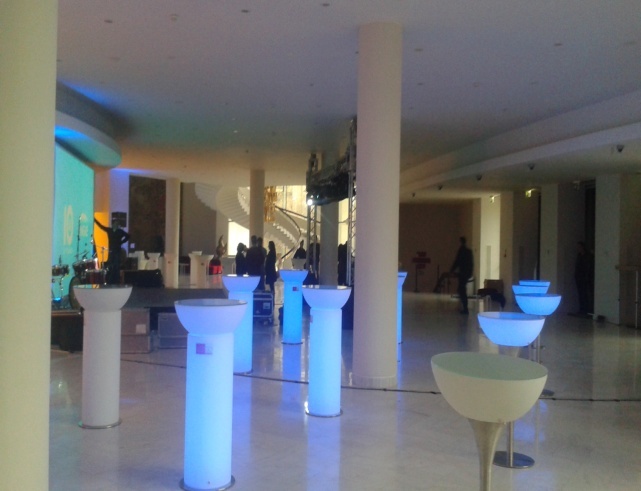 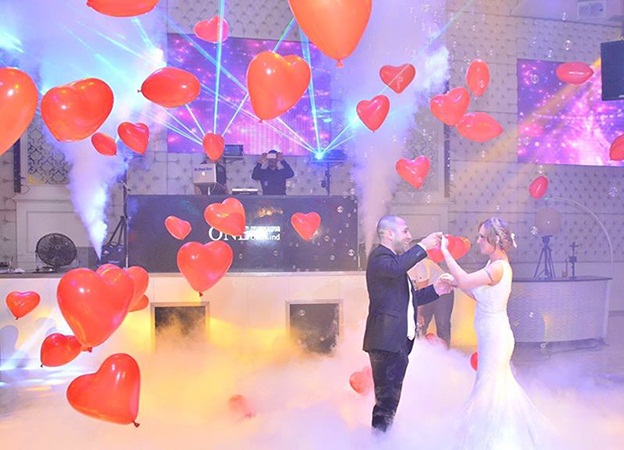 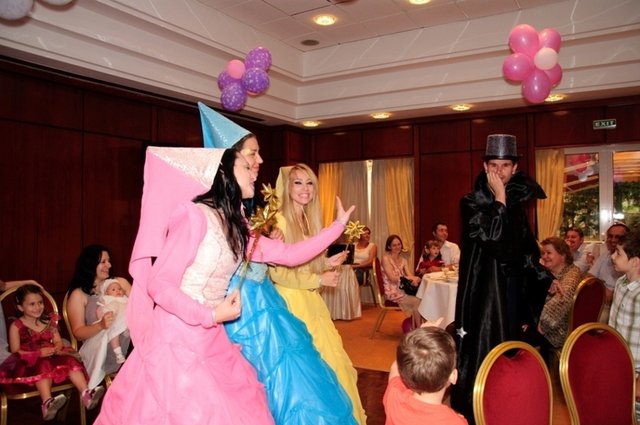 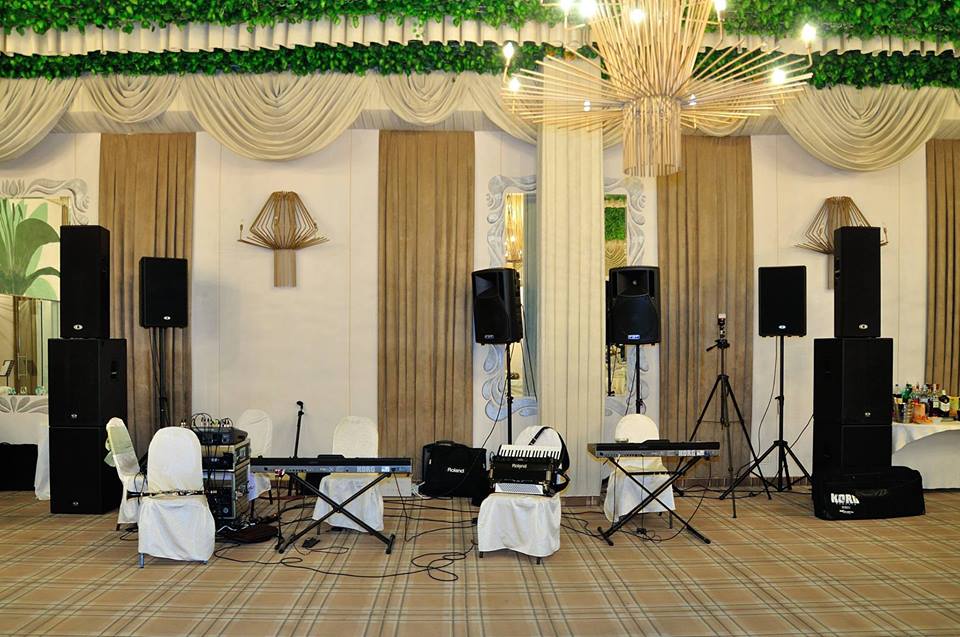 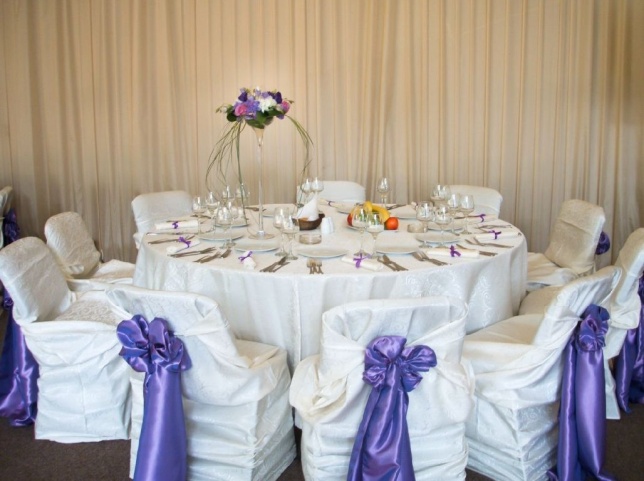 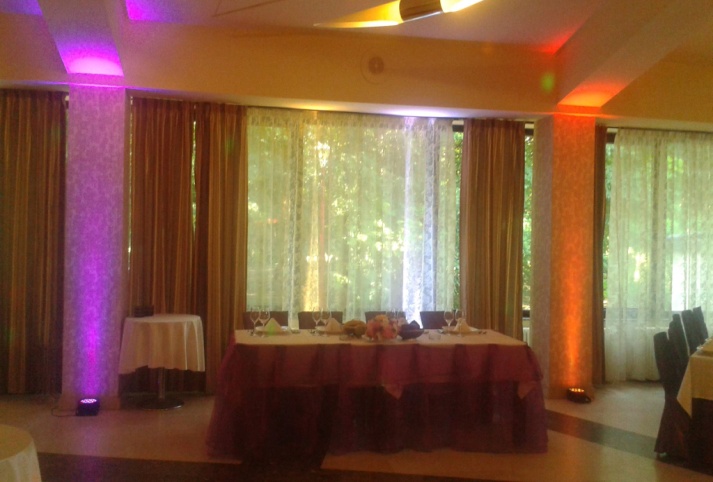 Link-uri   youtube   EVENTSIENSIIhttps://www.youtube.com/watch?v=1US8cCBU6S4petrecere siensii 1https://youtu.be/qLEL7AfFvlkparty siensii 2https://youtu.be/Uh3imF66nrIparty  siensii 3https://www.youtube.com/watch?v=r4u9tKgrBoIparty siensii 4https://youtu.be/cjnacMkfhBAparty siensii 5https://youtu.be/HtSO9WD3gygparty siensii 6https://youtu.be/-eOq5HqvSmwparty siensii 7https://youtu.be/Y6ZAZhxbq7cdansatori copiihttps://youtu.be/0j-Ogunp34Qparty siensii 8https://youtu.be/jfgrlIY90i8party siensii 9https://youtu.be/qoXD1P30g1Edansatoare evenimente https://youtu.be/_uv6HLs49cAfum greu siensiihttps://youtu.be/DHGyKji_9D0party siensii 10https://youtu.be/H9JtDxhb9xcparty siensii 11https://youtu.be/ky_Zz89oqEwparty  12https://youtu.be/Q_09XXpzobMparty 13https://www.youtube.com/watch?v=S_LzkdyBgRcHYPERLINK "https://www.youtube.com/watch?v=S_LzkdyBgRc&feature=youtu.be"&HYPERLINK "https://www.youtube.com/watch?v=S_LzkdyBgRc&feature=youtu.be"feature=youtu.beparty 14https://youtu.be/CN68VKzFIl8dansatori copii 